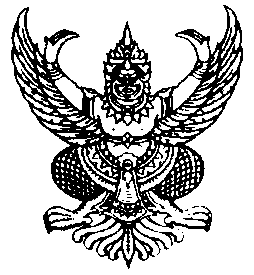 คำสั่งเทศบาลตำบลชุมโคที่  80/๒๕63เรื่อง   มอบอำนาจของนายกเทศมนตรี ให้รองนายกเทศมนตรีปฏิบัติราชการแทน                            เพื่อให้การบริหารงานเทศบาลตำบลชุมโค เป็นไปด้วยความเรียบร้อยรวดเร็ว คล่องตัว รวมทั้งเป็นการลดขั้นตอนและระยะเวลาในการสั่งการ การอนุญาต และการอนุมัติในเรื่องเกี่ยวกับการให้บริการประชาชนโดยตรง และมีประสิทธิภาพเกิดประโยชน์ต่อท้องถิ่น จึงอาศัยอำนาจตามความในมาตรา 48 วีสติ แห่งพระราชบัญญัติเทศบาล พ.ศ.2496 แก้ไขเพิ่มเติม (ฉบับที่ 13) พ.ศ.2552 และประกาศคณะกรรมการพนักงานเทศบาลจังหวัดชุมพร เรื่อง หลักเกณฑ์และเงื่อนไขเกี่ยวกับการบริหารงานบุคคลของท้องถิ่น หมวด 13 ข้อ 262 วรรคแรกและข้อ 264 จึงมอบอำนาจให้รองนายกเทศมนตรีตำบลชุมโค ปฏิบัติราชการแทนในการสั่ง การอนุญาต และการอนุมัติตามบัญชีการมอบอำนาจแนบท้ายคำสั่งนี้ ในการนี้เมื่อรองนายกเทศมนตรีได้ปฏิบัติราชการแทนที่ได้รับมอบอำนาจตามคำสั่งนี้ไปแล้ว ให้ทำบัญชีสรุปย่อเรื่องเสนอนายกเทศมนตรีทราบ ทุกสามสิบวัน และต้องกระทำภายใต้การกำกับ ดูแล และกรอบนโยบาย ที่นายกเทศมนตรีตำบลชุมโคกำหนดไว้                                ทั้งนี้ตั้งแต่บัดนี้เป็นต้นไป                         			สั่ง  ณ  วันที่  11  เดือน  กุมภาพันธ์  พ.ศ. ๒๕63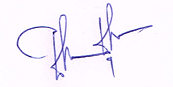    (นายชลิต  ชุมเกษียร) นายกเทศมนตรีตำบลชุมโค  บัญชีการมอบอำนาจให้รองนายกเทศมนตรีปฏิบัติราชการแทนนายกเทศมนตรีตำบลชุมโคแนบท้ายคำสั่งเทศบาลตำบลชุมโค ที่  80/2563  ลงวันที่  11  กุมภาพันธ์  2563ที่อำนาจหน้าที่มอบให้ปฏิบัติราชการแทนมอบหมายโดยอาศัยอำนาจตามกฎหมาย ระเบียบ ข้อบังคับลักษณะงานที่มอบให้ปฏิบัติราชการแทนหมายเหตุ1สำนักปลัดเทศบาล1) งานการเจ้าหน้าที่-ควบคุมสมุดลงเวลาปฏิบัติงานของพนักงานเทศบาล ลูกจ้าง และพนักงานจ้างพ.ร.บ.ระเบียบบริหารงานบุคคลส่วนท้องถิ่น พ.ศ.2542อำนาจในการสั่งการ การอนุญาต และอนุมัตินายสมเกียรติ  แสงสุวรรณรองนายกเทศมนตรี คนที่ 112) งานสาธารณสุขและสิ่งแวดล้อมพ.ร.บ.เทศบาล พ.ศ.2496 และที่แก้ไขเพิ่มเติม (ฉบับที่ 13) พ.ศ.2552อำนาจในการสั่งการ การอนุญาต และอนุมัตินางสายใจ  เจียวยี่รองนายกเทศมนตรี คนที่ 21-อาสาสมัครสาธารณสุขประจำหมู่บ้านพ.ร.บ.เทศบาล พ.ศ.2496 และที่แก้ไขเพิ่มเติม (ฉบับที่ 13) พ.ศ.2552อำนาจในการสั่งการ การอนุญาต และอนุมัตินางสายใจ  เจียวยี่รองนายกเทศมนตรี คนที่ 213) งานพัฒนาชุมชนและสวัสดิการสังคม-การส่งเสริมกลุ่มอาชีพต่างๆพ.ร.บ.เทศบาล พ.ศ.2496 และที่แก้ไขเพิ่มเติม (ฉบับที่ 13) พ.ศ.2552อำนาจในการสั่งการ การอนุญาต และอนุมัตินางสายใจ  เจียวยี่รองนายกเทศมนตรี คนที่ 21-ชมรมผู้สูงอายุ บ้านบางจาก-ชมรมผู้สูงอายุ ถ้ำเขาพลู-ชมรมผู้สูงอายุ ช่องมุดพ.ร.บ.เทศบาล พ.ศ.2496 และที่แก้ไขเพิ่มเติม (ฉบับที่ 13) พ.ศ.2552อำนาจในการสั่งการ การอนุญาต และอนุมัติรองนายกเทศมนตรี คนที่ 114) งานป้องกันและบรรเทาสาธารณภัยพ.ร.บ.เทศบาล พ.ศ.2496 และที่แก้ไขเพิ่มเติม (ฉบับที่ 13) พ.ศ.2552อำนาจในการสั่งการ การอนุญาต และอนุมัตินายสมเกียรติ  แสงสุวรรณรองนายกเทศมนตรี คนที่ 115) งานประชาสัมพันธ์และการท่องเที่ยวพ.ร.บ.เทศบาล พ.ศ.2496 และที่แก้ไขเพิ่มเติม (ฉบับที่ 13) พ.ศ.2552อำนาจในการสั่งการ การอนุญาต และอนุมัตินางสายใจ  เจียวยี่รองนายกเทศมนตรี คนที่ 216) งานการศึกษาพ.ร.บ.เทศบาล พ.ศ.2496 และที่แก้ไขเพิ่มเติม (ฉบับที่ 13) พ.ศ.2552อำนาจในการสั่งการ การอนุญาต และอนุมัตินางสายใจ  เจียวยี่รองนายกเทศมนตรี คนที่ 217) งานธุรการงานจิตอาสาพระราชทานตามแนวพระราชดำริพ.ร.บ.เทศบาล พ.ศ.2496 และที่แก้ไขเพิ่มเติม (ฉบับที่ 13) พ.ศ.2552อำนาจในการสั่งการ การอนุญาต และอนุมัตินางสายใจ  เจียวยี่รองนายกเทศมนตรี คนที่ 22กองคลัง1) งานแผนที่ภาษีและทะเบียนทรัพย์สิน2) งานจัดเก็บและพัฒนารายได้- ติดตามและเร่งรัดการจัดเก็บภาษีป้าย ภาษีที่ดินและสิ่งปลูกสร้างพ.ร.บ.เทศบาล พ.ศ.2496 และที่แก้ไขเพิ่มเติม (ฉบับที่ 13) พ.ศ.2552อำนาจในการสั่งการ การอนุญาต และอนุมัตินางสายใจ  เจียวยี่รองนายกเทศมนตรี คนที่ 23กองช่าง1) งานธุรการ2) งานสาธารณูปโภค3) งานจัดสถานที่และการไฟฟ้าสาธารณะ4) งานวิศวกรรม5) งานผังเมืองพ.ร.บ.เทศบาล พ.ศ.2496 และที่แก้ไขเพิ่มเติม (ฉบับที่ 13) พ.ศ.2552พ.ร.บ.ควบคุมอาคาร พ.ศ.2522อำนาจในการสั่งการ การอนุญาต และอนุมัตินายสมเกียรติ  แสงสุวรรณรองนายกเทศมนตรี คนที่ 1